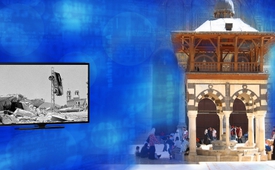 La Situación en siria es mucho más positiva de lo que se afirma en occidente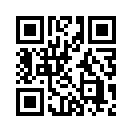 La situación en Siria parece mucho más positiva y esperanzadora acomonos la presentan los ambientes políticos y los medios de comunicación occidentales. Citemos respecto a eso sólo dos ejemplos: Al finales del año 2016 se dirigió hasta Alepo una delegación de diputa dos franceses, quien espreviamente también habían visitado Crimea...La situación en Siria parece mucho más positiva y esperanzadora a como nos la presentan los ambientes políticos y los medios de comunicación occidentales. Citemos respecto a eso sólo dos ejemplos:

Al finales del año 2016 se dirigió hasta Alepo una delegación de diputa dos franceses, quien es previamente también habían visitado Crimea, para entablar una conversación con el presidente de Siria, Bashar al-Assad. A su regreso, el jefe de la delegación y ex-ministro de transportes francés informó sobre la situación real en la ciudad liberada: &quot;Cuando fuí a Alepo, me esperaba encontrar una ciudad totalmente destruida y una población aniquilada. ¿Y qué hemos visto en realidad? El 15% de la ciudad se encuentra efectivamente destruida, el 20 % gravemente dañada, y portanto el 65 % de la ciudad ha sobre vivido.&quot;

Así pues la ciudad se encuentra muy lejos de estar totalmente &quot;arrasada&quot; como insinuan los medios de comunicación occidentales, subrayó el político.

&quot;Creíaque la población había sido realmente aniquilada en su totalidad. Alepo tenía 3,5 milliones de habitantes. Durante los trágicos sucesos 35.000 personas de entre la población civil perdieron la vida. 35.000 personas (el 1% de la población total, añadimos nosotros) es una cifra terrible, demasiado. Y no quieroen absoluto minimizar dichas pérdidas. Pero permíta se nos hacer comparacion espara valorar la realidad: estas cifras estánlejos de lo que su pone una &quot;destrucción total de la población&quot; como se nos pretende hacer creer.&quot;&quot;Si se viene a Alepo, se puede observar que la vida sigue. Basta con ver solamente el entusiasmo de la gente durante el servicio divino en la iglesia católica-arménia, para entender que esto es así.&quot;

La valoración de la delegación francesa sobre Alepo da en el clavo cuando afirma: &quot;En Alepo nos encotramos con una situación, que era cualquier cosa menos los que nos quieren hacer creer los medios de comunicación occidentales&quot;. Poreso es precisamente ahora el momento en que más observadores, periodistas y políticos deberían visitar esta ciudad, en lugar de basar su información ley en dounicamente el diario frances ´Le Monde´ en los barrios elitistas de Paris, dado que más que nunca, en los medios se les „informa“ de cosas que no se corresponden con la realidad. Alepo ha sido una ciudad martir, una ciudad que sufría. Hoy esta ciudad puede respirar, porque todo acabó, dice el parlamentario frances. El ejército sirio logró recientemente liberar Alepo de las manos de los terroristas. En Siria había muchos franceses y Sirios que hablan francés, que por lo demás y en efecto no reciben ayuda alguna del gobierno francés a pesar de las promesa sin cumplidas de Paris. En su entrevista con la delegación de parlamentarios, Assad ha dejado dicho muy claro que &quot;Yo deseo que Francia cambie su postura&quot;.

&quot;Hoy lo más importante es conseguir hacer la paz. Sea como fuere como nos hemos portado con Assad, por amor a la paz tenemos que llegar a un entendimiento Con él&quot;. Afirma el jefe de la delegación y ex-ministro de transportes francés, Thierry Mariani.

Los es fuerzos por conseguir la paz del gobierno de Siria parecen
Igualmente mucho más pósitivos a como son descritos en occidente, como prueba una vez más el presidente sirio Bashar al-Assad. En su reunión con la delegación parlamentaria de Francia el presidente sirio ha anunciado su disposición a dialogar con los 91 grupos de la oposición armadaa excepción de los grupos terroristas del IS y Dschabhat Fatah al-Scham. Como informó la agencia de noticias estatal de Siria, SANA, el 8 de enero de 2017, Assad también criticó la protección de que gozan estos grupos terroristas por parte del gobierno francés: &quot;Con la protección de estos grupos terroristas, la política actual del gobierno en Paris contribuye a una escalada de la situación en Siria. Estos grupos terroristas no sólo son una amenaza para los pueblos de esta región, si no también para los paises occidentales. Ello no es en absoluto del interés de pueblo alguno, incluído el pueblo francés.&quot;

Estos ejemplos de opiniones disidentes con la „opinión pública“ dominante (la opinión publicada, más bien, añadimos nosotros), ponen en evidencia, una vez más, lo importante que resulta cuestionar se los uniformes reportajes occidentales, por que es bien evidente que están impregnados de intereses claros, pero disimulados. En nuestro espacio del 03.01.2017, el diputado del consejo nacional austriaco, Robert Lugar, expresó también su convicción de que los medios de comunicación estaban informando justo lo contrario de lo que estaba su cediendo realmente en Siria.de hm.Fuentes:https://de.sputniknews.com/politik/20170108314036385-aleppo-westen-propaganda-franzoesische-parlamentarier/
http://parstoday.com/de/news/middle_east-i22102-assad_ist_zu_verhandlung_mit_91_bewaffneten_oppositionsgruppen_bereitEsto también podría interesarle:---Kla.TV – Las otras noticias ... libre – independiente – no censurada ...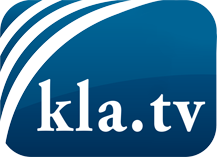 lo que los medios de comunicación no deberían omitir ...poco escuchado – del pueblo para el pueblo ...cada viernes emisiones a las 19:45 horas en www.kla.tv/es¡Vale la pena seguir adelante!Para obtener una suscripción gratuita con noticias mensuales
por correo electrónico, suscríbase a: www.kla.tv/abo-esAviso de seguridad:Lamentablemente, las voces discrepantes siguen siendo censuradas y reprimidas. Mientras no informemos según los intereses e ideologías de la prensa del sistema, debemos esperar siempre que se busquen pretextos para bloquear o perjudicar a Kla.TV.Por lo tanto, ¡conéctese hoy con independencia de Internet!
Haga clic aquí: www.kla.tv/vernetzung&lang=esLicencia:    Licencia Creative Commons con atribución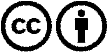 ¡Se desea la distribución y reprocesamiento con atribución! Sin embargo, el material no puede presentarse fuera de contexto.
Con las instituciones financiadas con dinero público está prohibido el uso sin consulta.Las infracciones pueden ser perseguidas.